АДМИНИСТРАЦИЯ ГОРОДА ИШИМАПОСТАНОВЛЕНИЕ13 апреля 2020 г.                                                                                           № 274В соответствии с Земельным кодексом Российской Федерации, Федеральным законом от 27.07.2010 № 210-ФЗ «Об организации предоставления государственных и муниципальных услуг», постановлением администрации города Ишима от 14.05.2012 № 725 «Об утверждении правил разработки и утверждения административных регламентов предоставления муниципальных услуг», в связи с протестом Ишимской межрайонной прокуратуры от 31.03.2020 № 1-279в-2020:  В постановление администрации города Ишима от 07.09.2015 № 724 «Об утверждении административного регламента по предоставлению муниципальной услуги «Бесплатное предоставление земельных участков гражданам, имеющим трех и более детей» (в редакции постановлений администрации города Ишима от 21.03.2016 № 286, от 10.05.2016 № 500, от 07.11.2016 № 1147, от  20.03.2017 № 219, от 03.07.2017 № 625, от 09.10.2017 № 946, от 04.06.2018 № 450, от 24.12.2018 № 1730, от 18.02.2019 № 143) внести следующие изменения:1.1.  в пункте 3.3.9 приложения к постановлению слова «30 рабочих дней» заменить словами «30 календарных дней»;1.2. в пункте 2.4.4 приложения к постановлению слова «в течение 5 календарных дней» заменить словами «в течение 5 рабочих дней».2. 	Опубликовать настоящее постановление в газете «Ищимская правда», сетевом издании «Официальные документы города Ишима» (http://ishimdoc.ru) и разместить на официальном сайте муниципального образования городской округ город Ишим.Контроль за исполнением настоящего постановления возложить на заместителя Главы города по имуществу.Глава города                                                                                         Ф.Б. Шишкин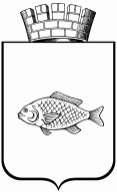 О внесении изменений в постановление администрации города Ишима от 07.09.2015 № 724 «Об утверждении административного регламента по предоставлению муниципальной услуги «Бесплатное предоставление земельных участков гражданам, имеющим трех и более детей» (в редакции постановлений администрации города Ишима от 21.03.2016 № 286, от 10.05.2016 № 500, от 07.11.2016 № 1147, от  20.03.2017 № 219, от 03.07.2017 № 625, от 09.10.2017 № 946,  от 04.06.2018 № 450, от 24.12.2018 № 1730, от 18.02.2019 № 143)